AMK GATWICK LTD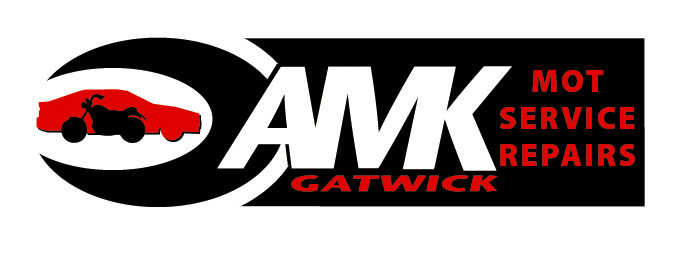 Hawthorn Farm, Lowfield Heath, Crawley, West Sussex, RH10 9SNT:  01293 618306	E:  service@amkgatwick.co.ukF:  01293 553900	W:  www.amkgatwick.co.ukCOURTESY CAR: TERMS AND CONDITIONSAMK GATWICK Ltd is pleased to offer you the use of a Courtesy Car, subject to the following terms and conditions:ELIGIBILITYThe driver shall be over 21 years of age.The driver shall have held a UK driving licence for over 2 years.Only the person who has signed the terms and conditions may drive the vehicle.INSURANCEThe vehicle is insured Third Party only.To be used only for social, domestic and pleasure.Insurance is subject to an excess of £500.In the event of an accident, the driver will be solely responsible for payment of any repairs to vehicles involved in any accident deemed to be the fault of the driver of the Courtesy Car.YOU WILL BE RESPONSIBLE FORAny fines arising from speeding, parking or driving offences.All recovery costs which are liable in the event of an accident or breakdown.Keeping the vehicle locked and secured when not in use.Returning the vehicle in the same cleanliness and condition as when taken.                                                                                                                            Please do not smoke or vape in the vehicle and do not drive the vehicle under the influence of drugs or alcohol.All fuel costs incurred - The fuel tank is full, and we expect the car to be returned to us full, regardless of the number of miles driven, please provide us with the fuel receipt on your return, if one cannot be provided or the fuel hasn’t been replaced a charge of 75p inc VAT per mile will be charged upon return.NO SMOKING OR VAPING and NO PETS IN VEHICLEI (the driver) hereby agree to the terms and conditions above and have received a copy of themAMK Gatwick Ltd reserves the right to withdraw the Courtesy Car without notice.Name of driver:Name of driver:Contact details:House No/NamePost CodeSignature:Telephone Number:Date:Courtesy Car allocated:Courtesy Car allocated:Courtesy Car allocated:Courtesy Car allocated:Courtesy Car allocated:Courtesy Car allocated:Courtesy Car allocated:Courtesy Car allocated:Fuel Level &Mileage:EF09CYEBLUEHYUNDAIE10GY61SXFSILVERHYUNDAIE10GU10RVX SILVERSUZUKI E5SD52KZCSILVERVX CORSAE10GY04HBDBLACKVW POLO Auto - E10LB04VJPSILVERPICANTO E10BJ08PXZ Black Vauxhall Corsa - E10HG61KPNWHITEHYUNDAI E10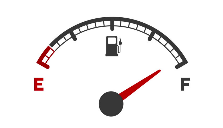 